vf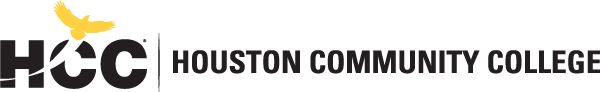 Division of Natural Sciences and HorticultureDepartment of Chemistryhttp://learning.hccs.edu/programs/chemistryCHEM 1305: Introductory Chemistry  | Lecture Online| # 15494Summer II 2021| 5 Weeks (July 12 2021 to August 15 2021)Course Modality WWTHIS ONLINE CLASS REQUIRES A WEBCAM & LOCKDOWN BROWSER INSTALLED ON YOUR COMPUTER.Instructor Contact InformationInstructor: 	Mahzad Iranpour			 HCC Email:	mahzad.iranpour@hccs.edu 	All online communication with students will be through Eagle Online (Canvas) only.  I will respond to emails within a few hours based on the order received. Instructor’s Preferred Method of Communication: by HCC e-mailPlease feel free to contact me concerning any problems that you are experiencing in this course.  Your performance in my class is very important to me.  I am available to hear your concerns and just to discuss course topics.Chemistry Department Chairman: Dr. Emmanuel EwaneContact InformationHCC Email:	Emmanuel.ewane@hccs.eduWhat’s Exciting About This CourseScience and engineering majors study atomic structure, types of compounds and how to name them, chemical bonding, chemical reactions, electronic configuration, molecular structure, gases, states of matter, and properties of solutions.My Personal WelcomeWelcome to the “Introductory Chemistry” class. I hope the 5-week course will show you what an exciting and fascinating science Chemistry could be! I will do my best to present the information in an interesting and accessible way and I hope you will enjoy everything you will be learning in this course. Some concepts might pose a challenge for some students but remember that I am always available for help, and will assist you in having a wonderful learning experience during this semester. The fastest way to contact me is by my HCCS email and I will do my best to answer all emails within 24 hours.Prerequisites and/or Co-RequisitesThis course requires college-level reading and writing skills. Research indicates that you are most likely to succeed if you have already taken and passed Reading 0342, Math 0312 and Writing 0310 / 0349 or Math 0312 with INRW 0420. The Math component may not be an official prerequisite, but it will be very helpful in your success as this course does have very similar math components to chemistry courses (CHEM 1311) that require Math 0312.Please carefully read and consider the repeater policy in the HCCS Student Handbook.Eagle Online Canvas Learning Management SystemThis course will use Eagle Online Canvas (https://eagleonline.hccs.edu). HCCS Open Lab locations may be used to access the Internet and Eagle Online Canvas. It is recommended that you USE FIREFOX OR CHROME AS YOUR BROWSER.Scoring Rubrics, Sample Assignments, etc.Look in Eagle Online Canvas for the scoring rubrics for assignments, samples of class assignments, and other information to assist you in the course. https://eagleonline.hccs.edu/login/ldapLockDown Browser + Webcam Requirement:This course requires the use of LockDown Browser and a webcam for online exams. The webcam can be the type that is built into your computer or one that plugs in with a USB cable.Watch this brief video to get a basic understanding of LockDown browser and the webcam feature.  https://www.respondus.com/products/lockdown-browser/student-movie.shtmlDownload InstructionsDownload and install LockDown Browser from this link:  https://download.respondus.com/lockdown/download.php?id=355612798Once InstalledStart LockDown BrowserLog into to CanvasNavigate to the quizNote: You won't be able to access a quiz that requires LockDown Browser with a standard web browser. If this is tried, an error message will indicate that the test requires the use of LockDown Browser. Simply start LockDown Browser and navigate back to the exam to continue.GuidelinesWhen taking an online quiz, follow these guidelines:Ensure you're in a location where you won't be interrupted-Do not talk during the examTurn off all other devices (e.g. tablets, phones, second computers) and place them outside of your reachBefore starting the test, know how much time is available for it, and also that you've allotted sufficient time to complete itClear your desk or workspace of all external materials not permitted – You are only allowed a periodic table, formula sheet, blank scratch paper, a writing utensil, and a calculator.Remain at your computer for the duration of the testIf the computer, Wi-Fi, or location is different than what was used previously with the "Webcam Check" and "System & Network Check" in LockDown Browser, run the checks again prior to the examTo produce a good webcam video, do the following:Avoid wearing baseball caps or hats with brimsEnsure your computer or device is on a firm surface (a desk or table). Do NOT have the computer on your lap, a bed, or other surface where the device (or you) are likely to moveIf using a built-in webcam, avoid readjusting the tilt of the screen after the webcam setup is completeTake the exam in a well-lit room, but avoid backlighting (such as sitting with your back to a window)Remember that LockDown Browser will prevent you from accessing other websites or applications; you will be unable to exit the test until all questions are completed and submittedGetting HelpSeveral resources are available if you encounter problems with LockDown Browser:The Windows and Mac versions of LockDown Browser have a "Help Center" button located on the toolbar. Use the "System& Network Check" to troubleshoot issues. If an exam requires you to use a webcam, also run the "Webcam Check" from this areaRespondus has a Knowledge Base available from support.respondus.com. Select the "Knowledge Base" link and then select "Respondus LockDown Browser" as the product. If your problem is with a webcam, select "Respondus Monitor" as your productIf you're still unable to resolve a technical issue with LockDown Browser, go to support.respondus.com and select "Submit a Ticket". Provide detailed information about your problem and what steps you have taken to resolve the problem.CANVAS REQUIREMENTS (Online Teaching Platform)Here are the Canvas requirements and aids from HCC Online technical support website https://www.hccs.edu/online/technical-support/:HCC uses the Canvas learning management system (LMS), which we call Eagle Online. To access Eagle Online, you will need a PC (Windows 7 sp1 or better), or Mac (OS X 10.8 or better) with a broadband connection to the Internet.Canvas Browser Requirements:Canvas recommends the use of the latest version of any web browser.  It’s important to update your web browser regularly.Pop-ups must be enabled. Disable your pop-up blockers.Javascript must be enabledCookies must be enabledInstall the most commonly used internet plugins and keep them updatedEagle Online (Canvas) Video Introduction:Part One of the Canvas Training for Students follows the online training version found in Canvas. Topics covered include overview, settings, announcements, and notifications.Part Two of the Canvas Training for Students follows the online training version found in Canvas. Topics covered include modules, discussions, assignments, and grades.Eagle Online (Canvas) Student Guide:For information about navigating your online course and using Canvas’ tools, see the Canvas Student GuideCanvas Guides FAQs:How Do I Compose a Message?How Do I Find My Unread Messages?How Do I Set My Notification Preferences?How Do I Add a Text Contact Method in Canvas?How Do I Submit an Online Assignment?How Do I Upload a File to My Assignment Submission?How Do I Reply to a Discussion Topic?How Do I Take a Quiz or Exam?Instructional MaterialsTextbook and Course Materials InformationOther Instructional ResourcesTutoringHCC provides free, confidential, and convenient academic support to HCC students in an online environment and on campus. Tutoring is provided by HCC personnel in order to ensure that it is contextual and appropriate. Visit the HCC Tutoring Services website for details.LibrariesThe HCC Library System consists of 9 libraries and 6 Electronic Resource Centers (ERCs) that are inviting places to study and collaborate on projects. Librarians are available both at the libraries and online to show you how to locate and use the resources you need. The libraries maintain a large selection of electronic resources as well as collections of books, magazines, newspapers, and audiovisual materials. The portal to all libraries’ resources and services is the HCCS library web page at http://library.hccs.edu.Supplementary InstructionSupplemental Instruction is an academic enrichment and support program that uses peer- assisted study sessions to improve student retention and success in historically difficult courses. Peer Support is provided by students who have already succeeded in completion of the specified course, and who earned a grade of A or B. Find details at http://www.hccs.edu/resources-for/current-students/supplemental-instruction/.Course OverviewCHEM 1305 gives a general introduction to fundamental principles of chemistry includes atomic structure, chemical formulas, molecules, reactions, and elementary thermodynamics. This course is intended to be preparatory to CHEM 1411 (CHEM 1311/1111) for science majors who have no prior knowledge of chemistry. This course satisfies the Life and Physical Sciences or Component Area Option of the HCC core.Core Curriculum Learning Objectives (CCLOs)The HCCS Chemistry Discipline Committee has specified that the course address the following core objectives:To appreciate that Chemistry is an interesting and relevant subject. Describe the modern practices of Chemistry.Understand the importance of Chemistry of instrumental measurements. Express measurements in metric and English units to gain a practical awareness of metric sizes.Classification of matter, elements in the periodic table and properties of a substance as chemical or physical.Describe models of atoms proposed by different scientists. Calculate atomic mass of an element. Explain the relationship between energy levels in an atom and lines in an emission spectrum.State the original periodic law and the modern periodic law. Predict the physical properties of an element and chemical formula of a compound given the information in the periodic table.Write balanced chemical equations and distinguish different types of chemical reactions.To relate the moles of a substance to the number of particles. Calculate the molar mass, molar volume, chemical formula and percent composition of a compound.To interpret the coefficients in a balanced equation as a mole ratio. Perform mass- mass, volume-volume and mass-volume stoichiometry calculations.Learn properties of gases, variable affecting gas pressure and calculate pressure, volume or temperature of a gas after a change of conditions.Explain how valence electrons create a chemical bond. Formation of different types of chemical bonds. Draw electron dot and structural formula of a molecule. Determine shape of a molecule considering the repulsive force of valence electrons.Program Student Learning Outcomes (PSLOs) for all CHEM CoursesCan be found at http://learning.hccs.edu/programs/chemistryCourse Student Learning Outcomes (CSLOs) for CHEM 1305SLO 1. Give names and formulas of elements, ions, and ionic and molecular compounds. SLO 2. Categorize, complete, and balance chemical reactions.SLO 3. Classify elements according to their location in the periodic table; identify periodic trends of selected properties of atoms; write the electron configuration of atoms and ions. SLO 4. Do basic chemistry calculations involving reaction stoichiometry.SLO 5. Relate the gas variables using the gas laws and apply Dalton's law of partial pressures to a mixture of gases.SLO 6. Depict chemical bonding with dot structures and predict the molecular shape (geometry) of molecules.SLO 7: Calculate density and relate the value to mass and volume measurements for all physical statesSLO 8: Measurements and conversions in Metric, SI, and American systemsSLO 9: Apply thermochemical principles to evaluate work, heat, and energy relationships based on specific heat and temperature changes.Learning Objectives for each CSLO can be found at Learning Objectives for CHEM 1305.Student Success in CHEM 1305As with any three semester hour course, expect to spend at least two-three hours per night reading and studying the material. Successful completion of this course requires a combination of reading the textbook, and problem solving.  There is no short cut for success in this course; it requires reading, solving problems and studying the material using the course objectives as your guide.You need to check the announcements in Canvas on a regular basis for information during the semester.Instructor and Student ResponsibilitiesAs your Instructor, it is my responsibility to:Provide the grading scale and detailed grading formula explaining how student grades are to be derivedFacilitate an effective learning environment through class activities, discussions, and lecturesProvide a description of any special projects or assignmentsInform students of policies such as attendance, withdrawal, tardiness and make upProvide the course outline and class calendar which will include a description of any special projects or assignmentsArrange to meet with individual students before and after class as requiredTo be successful in this class, it is the student’s responsibility to:Attend the class and participate in class discussions and activitiesRead and comprehend the textbook and instructor notesComplete the required assignments and examsPractice problemsAsk for help in a timely manner when there is a question or problemKeep copies of all paperwork, including this syllabus, handouts, and all assignmentsKeep up with your grades which will be posted in the Canvas GradebookTake the final exam during the designated testing periodBe aware of and comply with academic honesty policies in the HCCS Student HandbookExamsExaminations will consist of three non-cumulative regular exams (75%) plus a comprehensive final (25%). Programmable calculators, such as the TI 83 Plus, are not allowed during exams!Make-up exams will not normally be given, so make every effort to take the exams on their scheduled dates. In the event that you must miss a regular exam, I will count the grade madeon the final exam as the grade for the missed exam (for one missed exam only), and calculate the final course grade accordingly. If you do not miss any of the regular exams, I will replace your lowest exam score with your final exam score, if the final exam score is higher. This is intended to provide you a "second chance", if you do not do well on one of the regular exams.THE EXAMS WILL BE GIVEN ONLINE (ON CANVAS); A WEBCAM & LOCKDOWN BROWSER IS REQUIRED AND INSTALLED ON YOUR COMPUTER IN ORDER TO ACCESS THESE EXAMS.IMPORTANT: In this course, there are 3 non-cumulative regular multiple choice exams taken online in Canvas, with approximately 25-35 questions each. Additionally, there is a mandatory comprehensive final exam (approximately 45-55 questions). Make-up exams will NOT be given, so please make every effort to take the exams on their scheduled dates. It is the student’s responsibility to pay attention to the exams due dates. The lowest regular exam grade (or missed exam) will be replaced by the final exam   score if it is higher.Please note: Attendance at comprehensive Final exam is mandatory. All students enrolled in this course must attend the Final Exam. If you have any conflict with the final exam date, you must notify me two weeks prior to the final exam. No excuse will be accepted afterwards. To be considered for a make-up it is your responsibility to provide proper documentation to validate your excuse. Students who are absent from the final exam without discussing their absence with the instructor in advance will receive a course grade of Incomplete. Any student who does not take a makeup exam by the end of the following long semester will receive a final exam grade of zero and a course grade of F.Resources for studying:   Lecture PowerPoint slides from each chapter, Text Book, sample homework (with    key), practice quizzes, and end of chapter practice problems. Testing Policies:Following testing policies will be followed to maintain a conducive testing environment for all students and prevent any student from gaining an unfair advantage:Students may not leave the room at any time during the test administration. Student are only allowed to leave the room after submitting all the exam material to the instructor.Students may not remove any exam questions or discuss or share any questions.Use of cell phones and any other electronic or communication devices is prohibited during the test administration.Students are not allowed to consult textbooks,  notes, teachers, other students or any impermissible material during the test administration.Any student who does not abide by this policy may be subject to disciplinary action to include receiving a zero for that exam, removal from the classroom and/or referral to the Dean of Student Services.Grading Formula3 regular Exams 	75%Final Exam	                    25%Overall Score  =  0.75(Average of three regular exams) +  0.25(Final Exam)HCC Grading Scale can be found on this site under Academic Information:http://www.hccs.edu/resources-for/current-students/student-handbook/Course CalendarSyllabus ModificationsThe instructor reserves the right to modify the syllabus at any time during the semester and will promptly notify students in writing, typically by e-mail, of any such changes.Instructor’s Practices and ProceduresAcademic IntegrityHere’s the link to the HCC information about academic integrity (Scholastic Dishonesty and Violation of Academic Scholastic Dishonesty and Grievance):http://www.hccs.edu/about-hcc/procedures/student-rights-policies--procedures/student- procedures/Attendance ProcedureYou are expected to attend all lecture classes regularly. You are also responsible for materials covered during your absences. Instructors may be willing to consult with you for make-up assignments, but it is your responsibility to contact the instructor. Class attendance is monitored daily. Absences will be excused for illness accompanying a doctor’s note, death in the family or other reasons approved by the instructor.Although it is your responsibility to drop a course for nonattendance, the instructor has the authority to drop you for excessive absences. You may be dropped from a course after accumulating absences in excess of 12.5 percent of the total hours of instruction (lecture and lab). For example:For a 3 credit-hour lecture class meeting 3 hours per week (48 hours of instruction), you may be dropped after 6 hours of absence.For a 4 credit-hour lecture/lab course meeting 6 hours per week (96 hours of instruction),you may be dropped after 12 hours of absence.Departments and programs governed by accreditation or certification standards may have different attendance policies. Administrative drops are at the discretion of the instructor. Failure to withdraw officially can result in a grade of “F” in the course.Electronic devicesYou can bring your electronic device to the online lecture session. Please be aware that electronic devices during the online lecture are only allowed for educational purpose.Chemistry Program InformationPlease visit the chemistry program page for more about our degree offering, requirements, employment prospects and more. http://learning.hccs.edu/programs/chemistryAdd program-specific information such as the following:Chemistry MajorsCareers in chemistryHCC chemistry student organizationsChemistry ScholarshipsProvide details for each or include links to the information.HCC PoliciesHere’s the link to the HCC Student Handbook http://www.hccs.edu/resources-for/current- students/student-handbook/	In it you will find information about the following:EGLS3The EGLS3 (Evaluation for Greater Learning Student Survey System) will be available for most courses near the end of the term until finals start. This brief survey will give invaluable information to your faculty about their teaching. Results are anonymous and will be available to faculty and division chairs after the end of the term. EGLS3 surveys are only available for the Fall and Spring semesters. EGLS3 surveys are not offered during the Summer semester due to logistical constraints.http://www.hccs.edu/resources-for/current-students/egls3-evaluate-your-professors/Campus Carry LinkHere’s the link to the HCC information about Campus Carry:http://www.hccs.edu/departments/police/campus-carry/HCC Email PolicyWhen communicating via email, HCC requires students to communicate only through the HCC email system to protect your privacy. If you have not activated your HCC student email account, you can go to HCC Eagle ID and activate it now. You may also use Canvas Inbox to communicate.Housing and Food Assistance for StudentsAny student who faces challenges securing their foods or housing and believes this may affect their performance in the course is urged to contact the Dean of Students at their college for support. Furthermore, please notify the professor if you are comfortable in doing so.This will enable HCC to provide any resources that HCC may possess.Office of Institutional EquityUse the link below to access the HCC Office of Institutional Equity, Inclusion, and Engagement (http://www.hccs.edu/departments/institutional-equity/)Disability ServicesHCC strives to make all learning experiences as accessible as possible. If you anticipate or experience academic barriers based on your disability (including mental health, chronic or temporary medical conditions), please meet with a campus Abilities Counselor as soon as possible in order to establish reasonable accommodations. Reasonable accommodations are established through an interactive process between you, your instructor(s) and Ability Services. It is the policy and practice of HCC to create inclusive and accessible learning environments consistent with federal and state law. For more information, please go to http://www.hccs.edu/support-services/disability-services/Title IXHouston Community College is committed to cultivating an environment free from inappropriate conduct of a sexual or gender-based nature including sex discrimination, sexual assault, sexual harassment, and sexual violence. Sex discrimination includes all forms of sexual and gender-based misconduct and violates an individual’s fundamental rights and personal dignity. Title IX prohibits discrimination on the basis of sex-including pregnancy and parental status in educational programs and activities. If you require an accommodation due to pregnancy please contact an Abilities Services Counselor. The Director of EEO/Compliance is designated as the Title IX Coordinator and Section 504 Coordinator. All inquiries concerning HCC policies, compliance with applicable laws, statutes, and regulations (such as Title VI, Title IX, and Section 504), and complaints may be directed to:David CrossDirector EEO/ComplianceOffice of Institutional Equity & Diversity 3100 Main(713) 718-8271Houston, TX 77266-7517 or Institutional.Equity@hccs.edu http://www.hccs.edu/departments/institutional-equity/title-ix-know-your-rights/Office of the Dean of StudentsContact the office of the Dean of Students to seek assistance in determining the correct complaint procedure to follow or to identify the appropriate academic dean or supervisor for informal resolution of complaints.https://www.hccs.edu/about-hcc/procedures/student-rights-policies--procedures/student- complaints/speak-with-the-dean-of-students/Department Chair Contact InformationChemistry Department ChairIf you have questions or concerns about the course, please see your instructor. Should you wish to contact the department chair, below is his information:Dr. Emmanuel Ewane, emmanuel.ewane@hccs.edu; 713-718-541411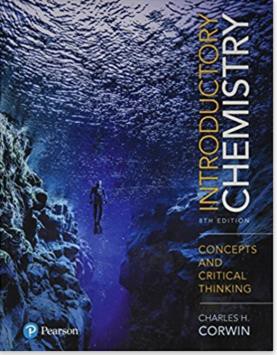 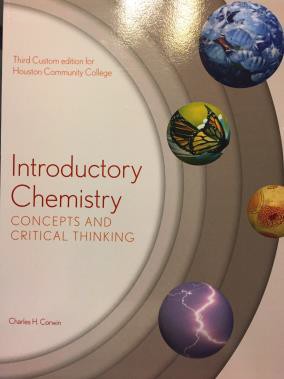 The materials listed below are needed for this course.Textbook:Introductory Chemistry Concepts and Critical Thinking 8th Edition by Charles H Corwin Hardback. Pearson PublishingISBN-13: 978-0134421377ORIntroductory Chemistry Concepts and Critical Thinking 3rd Custom Edition Softback by Charles H Corwin (HCCS Custom Print Paperback). Pearson Publishing. ISBN13: 978-1- 323-76370-4The texts are included in a package that contains the text as well as an access code and are found at the HCC Bookstore. You may either use a hard copy of the book, or rent the e-book from Pearson. Order your book here: HCC BookstoreAccess code for My Lab and Mastering Chemistry (not Required))A Nonprogrammable scientific calculator (no graphing calculators permitted on the exam days)3. Web-cam and internet enabled computerGradePoints A100 – 90B89 – 80C79 – 70D69 – 60F59 and belowLectureWeek of July 12  Chapter 1: Introduction to Chemistry and   Prerequisite Science Skills  Chapter 2: The Metric System  Chapter3: Matter and EnergySat. July 17 to Sunday July 18  Exam 1 (Covers Chapters 1,2,3)Week of July 19  Chapter 4: Models of the Atom    Chapter 5 : The Periodic TableWeek of July 26  Chapter 6 : Language of Chemistry  Chapter 7: Chemical Reactions   Sat. July 31 to Sunday August 1st  Exam II ( Covers Chapters 4,  5, 6, 7)   Week of August 2nd  Last day to withdraw is August 2   Chapter 8 : The Mole Concept   Chapter 9: Chemical Equation Calculation   Chapter 10: Gases   Chapter 12: Chemical BondingSat. Aug. 7 to Sunday Aug. 8  Exam III (Covers Chapters  8,9,10, 12)Week of Aug. 9      Friday Aug. 13    (opens at 8 AM) to    Saturday Aug.14   (closes at 11:59 PM)  Review for final exam Final Exam, Comprehensive (Chapters 1-10  and 12), Two hoursAcademic InformationIncomplete GradesAcademic SupportInternational Student ServicesAttendance, Repeating Courses, andWithdrawalHealth AwarenessCareer Planning and Job SearchLibraries/BookstoreChildcarePolice Services & Campus SafetydisAbility Support ServicesStudent Life at HCCElectronic DevicesStudent Rights and ResponsibilitiesEqual Educational OpportunityStudent ServicesFinancial Aid TV (FATV)TestingGeneral Student ComplaintsTransfer PlanningGrade of FXVeteran Services